(UZ01)  [KU] Die Uhr, die Zeitund ihre vielen NamenDemjimêr, demû gelek navên wanText anhören Li ser nivîsê guhdarî bikin BeispielDie Zeit zwischen 4 Uhr und 5 Uhr 
am Nachmittag, also von 16:00 bis 17:00 UhrMînak dema di navbera 4 saet û 5 ê êvarê de,Ji ber vê yekê ji 16:00 ber 17:0016:00sechzehn Uhrdemjimêra p.mvier Uhr (Nachmittag)O'clock (nîvro)16:10sechzehn Uhr (und) zehn (Minuten)sechzehn Uhr zehnŞazdehan (û) deh (hûrdem)şeş şeş dehzehn (Minuten) nach vier (Uhr)zehn nach vierTenê (hûrdem) piştî çar (demjimêr)deh çar çar16:15sechzehn Uhr fünfzehn (Minuten)Şazdehan panzdeh (hûrdem)(eine) viertel (Stunde) nach vier (Uhr)viertel nach vier(yek) çaryeka (saet) piştî çar (demjimêr)çar panzdehviertel fünf---16:20sechzehn Uhr zwanzigŞeş û bîstzehn (Minuten) vor halb (fünf)zehn vor halbDeh (hûrdem) berî nîvê (pênc)Deh berî nîv16:30sechzehn Uhr dreißignîvê çarşemê nîvrohalb fünf çar çar çar16:35sechzehn Uhr fünfunddreißigşazdeh saet sê û pêncfünf (Minuten) nach halb fünffünf nach halb fünfPênc (hûrdem) piştî nîvê paşerojêpênc piştî çar çar çar16:45sechzehn Uhr fünfundvierzigŞazdehan çil û pêncdreiviertel fünfçaryeka pênc(eine) viertel (Stunde) vor fünf (Uhr)viertel vor fünf(yek) çaryeka (saet) berî pênc (demjimêr)çar çil û pênc16:50sechzehn Uhr fünfzigŞeş û pêncîzehn (Minuten) vor fünf (Uhr)zehn vor fünfTenê (hûrdem) berî pênc (demjimêr)Deh berî pênc17:00siebzehn Uhrhevdehfünf Uhr (Nachmittag)Pêncşem (nîvro)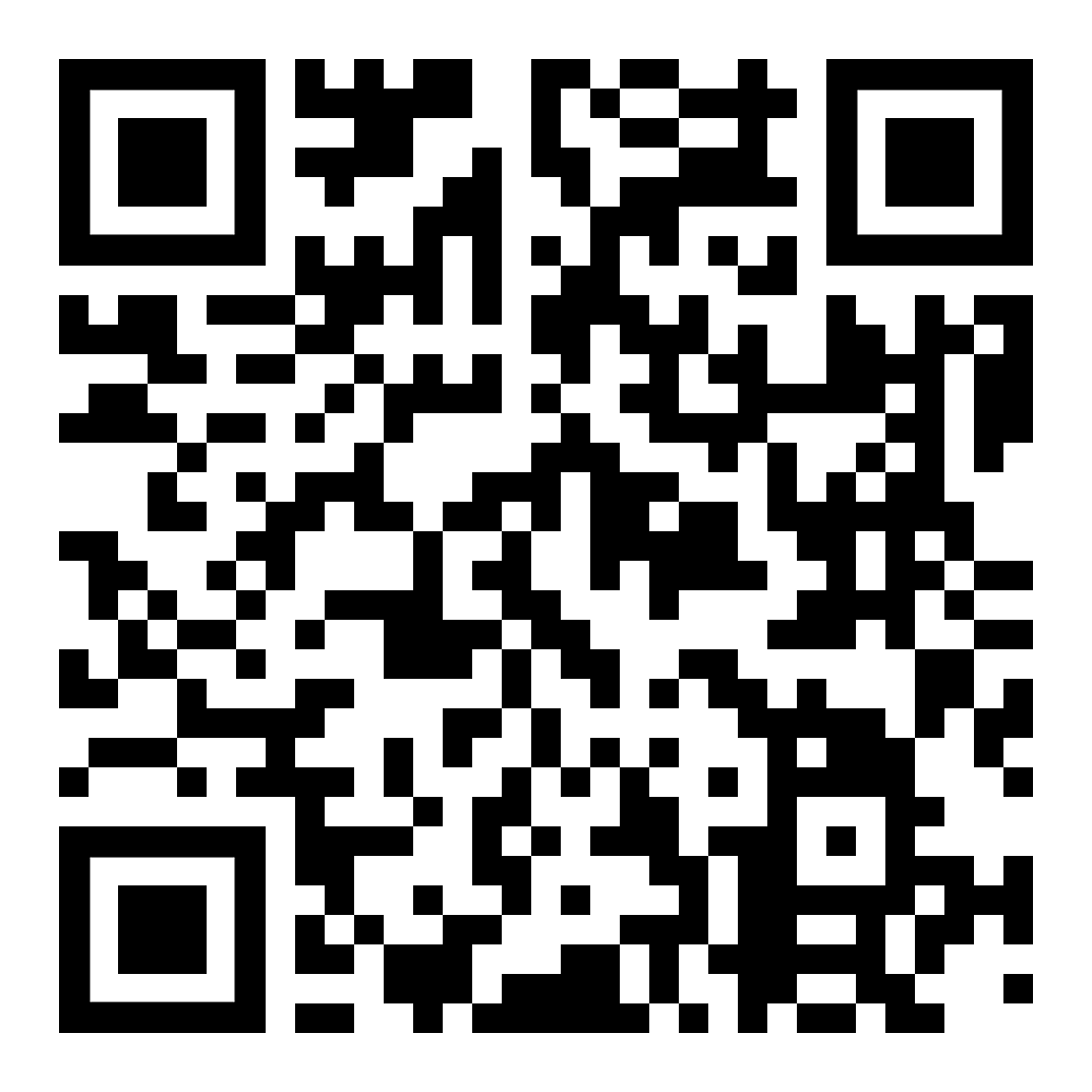 diese Seite  /  Ev rûpel  https://www.kleine-deutsch-hilfe.at/Uhr-Zeit_UZ01_KU.htm vielleicht eine nützliche Denkweise …vielleicht eine nützliche Denkweise …Dibe ku awayek kêrhatî ya ramanê ...TagDer ganze Tag hat 24 StundenDer Mittag (12 Uhr) teilt den TagTevahiya rojê 24 demjimêran heyeDanê (demjimêra 12) rojê parve dike RojDer Tag vor Mittag (0 bis 12 Uhr),der Tag nach Mittag (12 bis 24 Uhr)Roj berî nîvro (0 heta 12),Roja piştî nîvro (demjimêr 12 û 24)Oft sagt man die Stunde nur 
von 1 bis 12 an,die Unterscheidung ergibt sich aus dem Inhalt.Bi gelemperî hûn tenê saet tenê dibêjinji 1 ber 12,Cudahî ji naverokê encam dike.BeispielFrühstück gibt es um acht[ 8 Uhr Vormittag ]Komme zum Kaffee um fünf[ 5 Uhr Nachmittag ]Taştê li dora heşt e[8 ê sibehê sibehê]Ji pêncê ve ji bo qehwe werin[5 ê êvarê]StundeDie volle Stunde hat 60 MinutenHeya demjimêr 60 hûrdem heye seetDie Stunde als Kreis gesehenteilt sich einfach in vier Viertel,also 4 mal 15 Minuten.Demjimêr wekî dorpêçê tê dîtinDi çar çaran de hêsan parve dike,Ji ber vê yekê 4 caran 15 hûrdem.Der halbe Kreis ist die halbe Stunde,30 Minuten (zwei Viertel).Nîvê dorpêçê nîv saet e,30 hûrdem (du çaran).Mit „halb fünf“ und „dreiviertel fünf“ blickt man auf die kommende volle Stunde und meint 16:30 und 16:45.Genau so ist bei „viertel fünf“ die Zeit 16:15 gemeint.Bi "nîv pênc" û "sê-çar pênc" hûn dikarin bi tevahî demjimêra pêşerojê binihêrin û 16:30 û 16:45 dibêje.Ew bi rastî tiştê ku di dema "pênc pênc" de tê wateya 16:15.Sagt man „zehn nach vier“, „viertel nach vier“, „zwanzig nach vier“, so ist vier Uhr (16:00) bereits seit 10, 15, 20 Minuten vergangen.Bêje "deh piştî çar", "çaryeka piştî çar", "bîst piştî çar",Ji ber vê yekê çar demjimêran (16:00) ji bo 10, 15, 20 hûrdem derbas bûye.ein heißer Tipp …  ;–)  ein heißer Tipp …  ;–)  Tipek germ... ;-)  Um Mißverständnisse zu vermeiden,wiederhole die Zeitangabe wie sie 
auf einer digitalen Anzeige stehen würde,und frage nach, ob das stimmt.Beispiel:Um Mißverständnisse zu vermeiden,wiederhole die Zeitangabe wie sie 
auf einer digitalen Anzeige stehen würde,und frage nach, ob das stimmt.Beispiel:Da ku ji têgihiştinan dûr nekevin,Wextê wekî we dubare bikindê li ser dîmenek dîjîtal bisekine,Û bipirse gelo ew rast e.Mînak:16:15„Wir treffen uns um viertel fünf.“„Meinst du also: 16 Uhr 45 
oder 17 Uhr 15?“"Em bi pênc mehê re hevdîtin dikin.""Ji ber vê yekê hûn wateya: 4pm 45an 5 PM? "„NEIN!!!Viertel fünf ist 16:15 und NICHTviertel VOR fünf   [16:45]und auch NICHTviertel NACH fünf   [17:15].“"NA!!!Çaryeka pênc 16:15 eû neQuarter berî pênc [16:45]jî neÇaryeka piştî pênc [17:15]. "„Oh, dann wäre ich ja eine halbeoder gar eine ganze Stunde zu spät gekommen …!“„Ja, genau.“"Oh, wê hingê ez ê nîv nîv bimîniman jî saetekpir dereng hat ...! ""Erê, bi rastî."